Publicado en Miami el 13/11/2018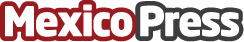 La Florida invita a conocer las bellezas que tiene para ofrecer la nueva comunidad MetropicaRepresentantes de Metropica estarán próximamente en México y ofrecerán esta gran oportunidad para invertir y poder vivir con la familia en Estados Unidos. Citas Privadas DisponiblesDatos de contacto:Hilda Juan1 786 239 5029Nota de prensa publicada en: https://www.mexicopress.com.mx/la-florida-invita-a-conocer-las-bellezas-que Categorías: Internacional Inmobiliaria Finanzas Viaje Turismo Construcción y Materiales http://www.mexicopress.com.mx